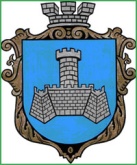 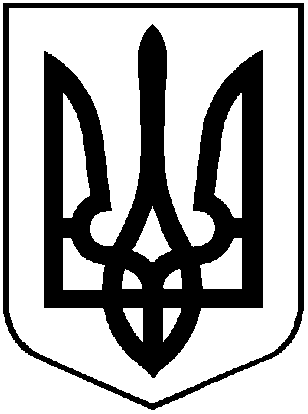 УКРАЇНАм. Хмільник Вінницької областіРОЗПОРЯДЖЕННЯМІСЬКОГО ГОЛОВИвід « 28» серпня 2021р.                                                                           №434-рПро  затвердження  графіку виїзного  прийому  громадянз  соціальних  питаньна  вересень  2021 рокуНа виконання Законів України „Про адміністративні послуги”, „Про звернення громадян”, враховуючи службову записку управління праці та соціального захисту населення міської ради від 27.04.2021 р. №1390/01-23  з метою отримання громадянами Хмільницької  міської територіальної громади різних видів соціальних послуг максимально наближених до місця проживання, особливо в умовах карантину, керуючись ст.42,ст.59 Закону України „Про місцеве самоврядування в Україні”: 1.  Затвердити  графік   виїзного прийому громадян з соціальних питань спеціалістами управління праці та соціального захисту населення Хмільницької міської ради на вересень 2021 року згідно з Додатком .        2. Старостам населених пунктів  Хмільницької територіальної громади визначити та облаштувати  з  урахуванням  санітарних  норм робочі  місця для  прийому громадян спеціалістами  управління.  Надавати список громадян , які звернуться на прийом не пізніше 16 години дня,що передує дню виїзного прийому.3. Управлінню праці та соціального захисту населення Хмільницької міської ради ( І.Я Тимошенко)  забезпечити виїзний прийом громадян з соціальних питань спеціалістами управління з дотриманням відповідних санітарних і протиепідемічних заходів .4. Контроль за виконанням цього розпорядження покласти на заступника міського голови з питань діяльності виконавчих органів міської ради Сташка А.В. В.о. міського голови ,заступник міського голови з питань діяльності                           Сергійвиконавчих органів міської ради					               РЕДЧИК С.П.Маташ А.В. Сташко Л.П.Перчук Н.А.Буликова                 ЗАТВЕРДЖЕНОРозпорядженням міського голови                                                                                                          «28» серпня 2021р. №434-рГрафік виїзного прийому громадян з соціальних питань спеціалістами управління праці та соціального захисту населення Хмільницької міської ради на вересень 2021 рокуВ.о. міського голови ,заступник міського голови з питань діяльності                           Сергійвиконавчих органів міської ради	                                             	     РЕДЧИКМісце проведення виїзного прийомуДата прийомуЧас прийомус.Соколова06.09.2021З 9-00 до 16-00с. Широка Гребля08.09.2021З 9-00 до 16-00с. Сьомаки13.09.2021З 9-00 до 16-00с.В.Митник15.09.2021З 9-00 до 16-00с.Порик20.09.2021З 9-00 до 16-00с. Лозова22.09.2021З 9-00 до 16-00с .Широка Гребля27.09.2021З 9-00 до 16-00с. Кожухів29.09.2021З 9-00 до 16-00